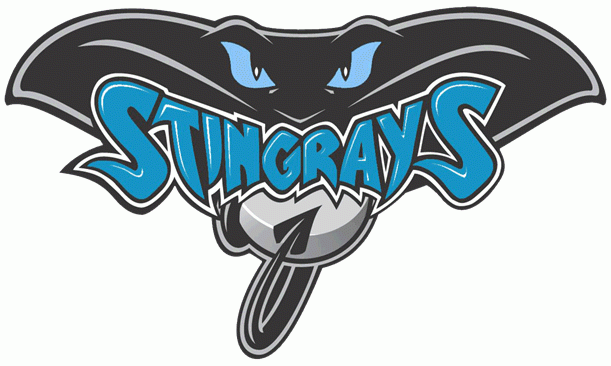 Hilton Head Island Middle School Boys/Girls Basketball 2022/2023Date                                          Opponent                                              Site                                     Time11/28                                        Lady’s Island                                          LIMS                                   6:0012/1                                           Hardeeville                                           HMS                                    6:0012/6                                           Colleton County                                 HHIMS                                  6:0012/8                                           Whale Branch                                     WBMS                                  6:0012/12                                         Bridges Prep                                       HHIMS                                  6:0012/15                                         Ridgeland                                             RMS                                      6:001/9                                              Beaufort                                              HHIMS                                  6:001/12                                            McCracken                                          HHIMS                                  5:301/17                                            Bluffton                                               BLMS                                   5:301/19                                            Robert Smalls                                     HHIMS                                 6:001/23                                            River Ridge                                          RRA                                      5:301/26                                            Playoff                                                 TBD                                       6:001/30  Semi-Final  TBD  6:00                                                                 2/2 Championship   TBD   6:00